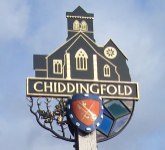 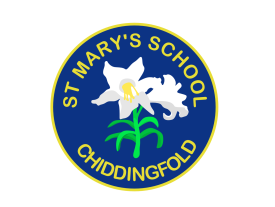 St Mary’s Church of England Primary Schoolan academy in the Good Shepherd Trust, Chiddingfold, Headteacher: Mrs Sheila BuckleyDear Parents/Carers DISTRICT SPORTS AFTER SCHOOL CLUB 2023 – Years 3, 4, 5, 6    I would like to invite your child to join District Sports Club during the Summer Term.  The Athletics Club will be run by myself and Mr Hanson on TUESDAY afternoons from 3:00 to 4:00pm starting on Tuesday 25th April 2023. The aim of this club is to train for “District Sports” which is a competitive athletics event held at Charterhouse School in the Summer Term. Only five girls and five boys have been invited from each year group, to enable us to focus on the skills we need to improve on. This is a ‘Higher’ level event – for the most able runners, throwers and jumpers in a year group. The events involve sprinting, long distance, relays, throwing and long jump.  The District Sports event itself is on:11th July 2023 at 9:00am-12:00pm, at Charterhouse on their athletics track.You are required to get your child to Charterhouse at 8:30am. We will then require you to collect your child at 12.00pm and bring them back to school. If you are not able to provide transport for your child please do get in touch as soon as possible regarding this. Your child will require a packed lunch to eat once the return to school. Spectators are very welcome so you can stay for the event! If you are happy for your child to participate in the club, could you please complete the slip below and return it to the School Office as soon as possible or alternatively email confirming your permission. If you have any questions or concerns, please do not hesitate to contact me.  Key dates: Yours sincerely Lindsey Wright PE Leader  District Sports Club – Summer Term 2023I confirm that my child would like to take part in the District Sports Club: (t) 01428 683115, (e)  admin2@stmarys-godalming.surrey.sch.uk (w) www.stmaryschidd.org25th April After school club starts 3:00-4:00pm 2nd May Club as normal at school 9th May Club as normal at school 16th May Club as normal at school 23rd May Club as normal at school 30th MayNO CLUB (Half Term)6th June Club as normal at school 13th June Club as normal at school 20th June NO CLUB (Sports Day) 27th June Club as normal at school 5th July Club as normal at school 11th July District Sports event 9:00-12:00 at Charterhouse athletics track Parents to get their child to Charterhouse at 8:30am and collect at 12:00pm  Child’s name Class I understand that I am required to take my child to Charterhouse track on 11th July at 8:30am  Signed 